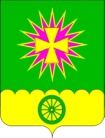 СОВЕТ НОВОВЕЛИЧКОВСКОГО СЕЛЬСКОГО ПОСЕЛЕНИЯДИНСКОГО РАЙОНАРЕШЕНИЕот 24.01.2019							                   № 324-69/3станица НововеличковскаяО внесении изменений в решение Совета Нововеличковского сельского поселения Динского района от 27.04.2017 № 191-39/3 «Об утверждении Положения об оплате труда главы Нововеличковского сельского поселения Динского района и муниципальных служащих администрации Нововеличковского сельского поселения Динского района»В соответствии с решением Совета Нововеличковского сельского поселения Динского района от 20.12.2018 № 313–68/3 «О бюджете Нововеличковского сельского поселения Динского района на 2019 год», Уставом Нововеличковского сельского поселения Динского район, Совет Нововеличковского сельского поселения р е ш и л:Внести изменения в решение Совета Нововеличковского сельского поселения Динского района от 27.04.2017 № 191-39/3 «Об утверждении Положения об оплате труда главы Нововеличковского сельского поселения Динского района и муниципальных служащих администрации Нововеличковского сельского поселения Динского района», утвердить Приложение № 1 к положению в новой редакции (прилагается).2. Решение Совета Нововеличковского сельского поселения Динского района от 21.12.2017 № 243-51/3 «О внесении изменений в решение Совета Нововеличковского сельского поселения от 27.04.2017 № 191-39/3 «Об утверждении Положения об оплате труда главы Нововеличковского сельского поселения Динского района и муниципальных служащих администрации Нововеличковского сельского поселения Динского района», признать утратившим силу с момента вступления в силу настоящего решения.3. Контроль за исполнением настоящего решения возложить на бюджетную комиссию Совета Нововеличковского сельского поселения Динского района и администрацию Нововеличковского сельского поселения Динского района.4. Администрации Нововеличковского сельского поселения Динского района обнародовать настоящее решение в установленном порядке и разместить на официальном сайте Нововеличковского сельского поселения Динского района в сети интернет.5. Решение вступает в силу со дня обнародования, и распространяется на правоотношения, возникшие с 01 января 2019 года.Председатель Совета Нововеличковского сельского поселения                                                                                В.А.ГаблаяГлава Нововеличковского сельского поселения                                                                               Г.М.КоваПРИЛОЖЕНИЕ № 1Утвержденырешением Совета Нововеличковского сельского поселения Динского районаот 24.01.2019 г. № 324-69/3Размеры должностных окладовглавы Нововеличковского сельского поселения Динского района и муниципальных служащих администрации Нововеличковского сельского поселения Динского района№п/пНаименование должностиРазмер должностного оклада(рублей в месяц)1Глава Нововеличковского сельского поселения71892Заместитель главы 64883Начальник отдела 50864Ведущий специалист45605Специалист3944